山东省政府集中采购目录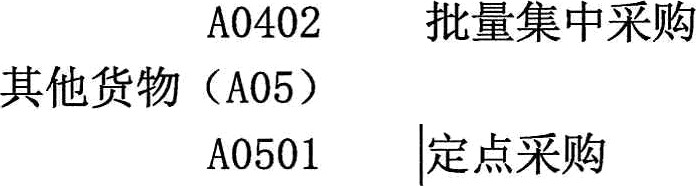 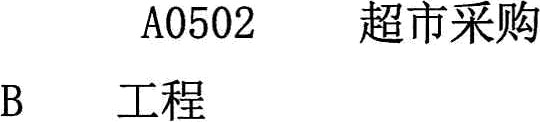 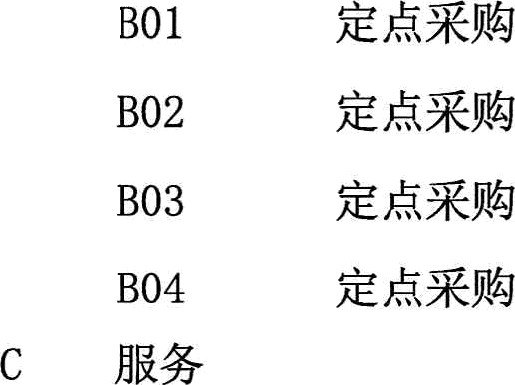 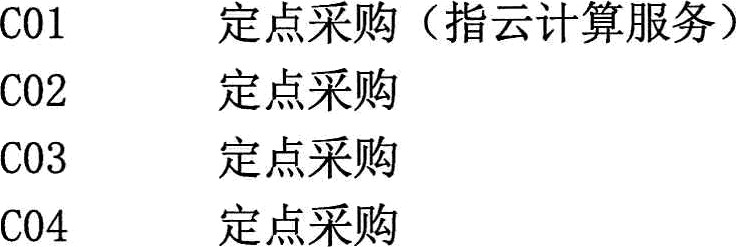 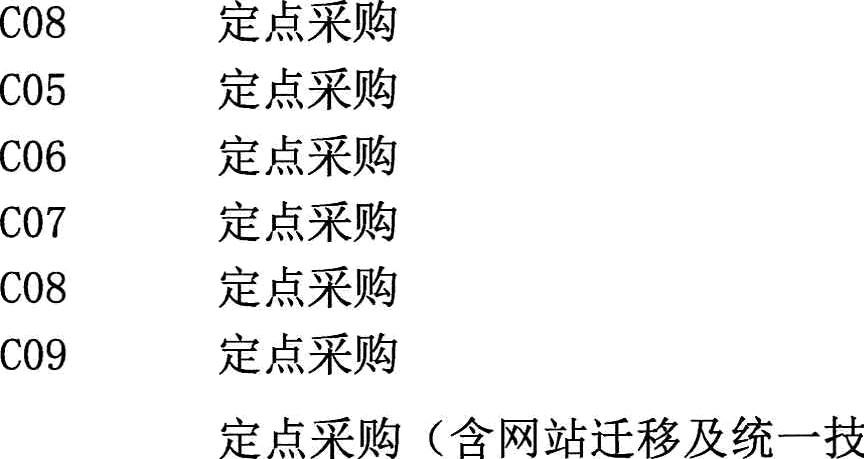 序号品目编码编码备注A货物A货物A货物A货物A货物计算机设备及软件（A01）计算机设备及软件（A01）计算机设备及软件（A01）计算机设备及软件（A01）计算机设备及软件（A01）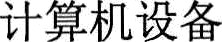 A0101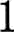 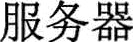 A010101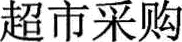 2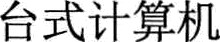 A010102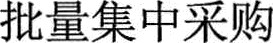 3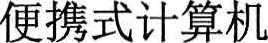 A010103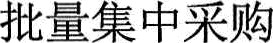 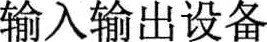 A0102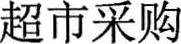 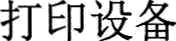 A01034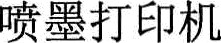 A010301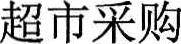 5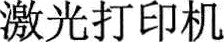 A010302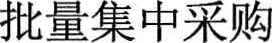 6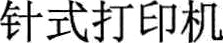 A010303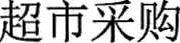 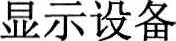 A0104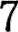 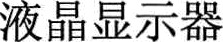 A010401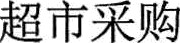 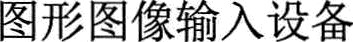 A01058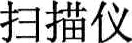 á010501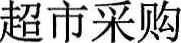 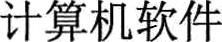 A01069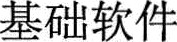 A010601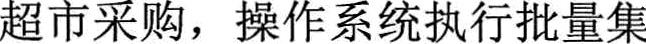 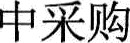 10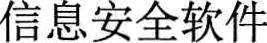 A010602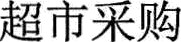 办公设备（A02）办公设备（A02）办公设备（A02）办公设备（A02）办公设备（A02）11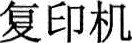 A020112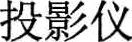 A0202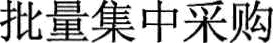 13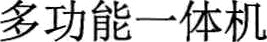 A0203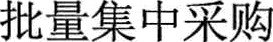 14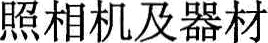 A0204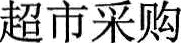 15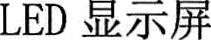 A0205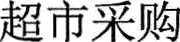 16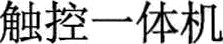 A0206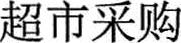 17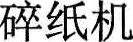 A0207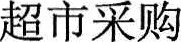 车辆（A03）车辆（A03）车辆（A03）车辆（A03）车辆（A03）18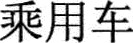 A0301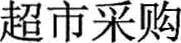 19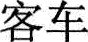 A0302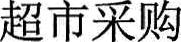 电气设备（A04）电气设备（A04）电气设备（A04）电气设备（A04）电气设备（A04）20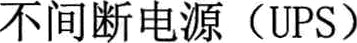 A0401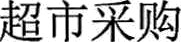 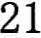 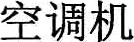 22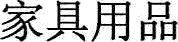 23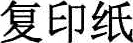 24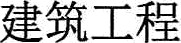 25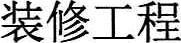 26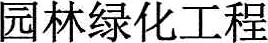 2T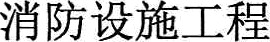 28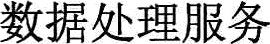 29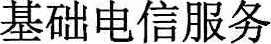 30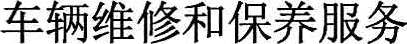 31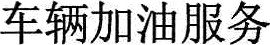 32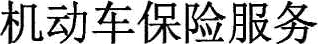 33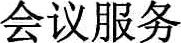 34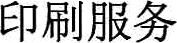 35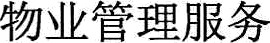 36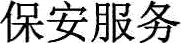 37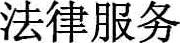 38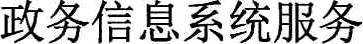 C10术平台、一体化移动办公平台、电子政务外网公共服务域接入服务、数字证书存储介质、数据治理服务